PROJE KONUSUNU ÖNEREN:Öğretim üyesi: 	Öğrenci proje grubu: 	 	Endüstri temsilcisi: PROJE BAŞLIĞIPROJE KONUSUNU ÖNERENDestekleyen kurumlar (eğer varsa)PROJE AMACIPROJENİN TEKNİK ZORLUKLARIPROJENİN SOSYAL, EKONOMİK VE MÜHENDİSLİK TASARIMI YÖNLERİProje ÖNKOŞULLARIPROJENİN ADIMLARININ KISA ÖZETİPROJENİN BEKLENEN ÇIKTILARIMİNİMUM BAŞARI KRİTERLERİPROJEDE YER ALACAK TOPLAM ÖĞRENCİ SAYISIÖĞRENCİ PROJE GRUBU (eğer belirlendiyse)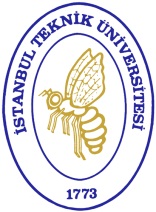 İSTANBUL TEKNİK ÜNİVERSİTESİELEKTrONİK VE HABERLEŞME MÜHENDİSLİĞİ BÖLÜMÜBİTİRME TASARIM PROJESİ KONU ÖNERİ FORMUPicoBlaze Kullanarak Çok-işlemcili kırmık-üstü-sistem tasarımıProf.Dr.Müştak E. Yalçın-Projede amaç 8-bitlik yazılımsal bir işlemci olan Picoblaze kullanarak çok işlemcili bir kırmık-üstü-sistem tasarımı yapılacaktır. Bir iki boyutlu dizi mimarisinde yerleştirilmiş işlemcilerin birbiriyle haberleşme yöntemi olarak ortak hafıza paylaşımı kullanılacaktır. Projede işlemci ve paylaşımsal hafıza eleman parçası tasarımı ve FPGA üzerinde gerçeklemesi yapılacaktır. Bu kırmık-üstü-sistem tasarımında uygulama olarak FIR filitre tasarımı ve gerçeklemesi yapılarak test sonuçları raporlanacaktır.  Ortak hafıza paylaşım yöntemi belirleme.Birden fazla yazılımsal işlemciyi aynı FPGA üzerine yerleştirme.İşlem yükünü işlemcilere dağıtacak yazılım yönteminin geliştirilmesi- İşlemci hızlarının teknolojik sınırlamalar nedeniyle artmaması yüksek hızlı işlem yeteneği için çok işlemcili sistemleri gerekli kılmaktadır. Bu çalışma birden çok işlemcinin bir arada çalışmasını sağlayacak yöntem geliştirilerektir.C programlama bilgisiVerilog konusunda bilgisi olmasıFPGA üzerinde tasarım yapmış olmakEHB432 dersini almış veya takip ediyor olmakYarı iletken teknolojisinin geçit genişliğini daraltarak artırdığı hesaplama hızı bu genişliğin fiziksel sınırlara ulaşmasıyla limitlerine yaklaşmaktadır. Var olan teknolojinin etkin şekilde kullanılarak daha hızlı işlem gücüne sahip olmak yeni mimarileri gerekli kılmaktadır. Eldeki teknolojik birikim ve bilgisayar mimarisinden yararlanarak hızlı şekilde ihtiyaç duyulan hesaplama gücü aynı kırmık üstüne birden fazla işlemci kullanılarak sağlanmaya çalışılmaktadır. Bu mimarilerdeki araştırma konusu özellikle işlemciler arası haberleşme ve veri paylaşımı olarak görülmektedir.Bu bitirme çalışması FPGA üzerinde çoklu bir işlemci mimarisi gerçeklenmesi ve uygulamasını içerecektir. Bitirme çalışmasının ilk bölümünde yazılımsal bir işlemci olan Picoblaze işlemcisinin FPGA üzerinde kullanımı sağlanacaktır. Ardından birden fazla işlemcinin birlikte çalışması için işlemci ve haberleşme arabirimlerini içeren hücre işlemci birimi (HİB) tasarlanacaktır. FPGA üzerinde HİB’lerin sığdığı bir dizi HİB gerçeklenecekdir. Son aşamada HİB’lerden oluşan çok işlemcili kırmık-üstü-sistemin sayısal bir filtrenin gerçeklemesindeki kullanımı gösterilecektir. Referans çalışma:Venkata Mandala, A Study of Multiprocessor Systems using the Picoblaze 8-bit Microcontroller Implemented on Field Programmable Gate Arrays, 2011https://scholarworks.uttyler.edu/cgi/viewcontent.cgi?referer=https://www.google.com/&httpsredir=1&article=1020&context=ee_gradPicoBlaze in FPGA üzerinde kullanımıHİB mimarisinin belirlenmesiHİB gerçeklemesiHİBlerden oluşmuş bir çok-işlemcili kırmık-üstü-sistem mimarisikırmık-üstü-sistem üzerinde FIR filtere gerçeklemeHİB mimarisinin elde edilemesiBirden fazla HİB in aynı FPGA üzerine çalışmasıFIR filtre gerçeklemesinin tamamlanmasıProjede çalışması beklenen toplam öğrenci sayısı minimum 3.Grup üye # İsim/SoyisimÖğrenci numarasıİmza12345Proje Danışmanı(eğer belirlendiyse)Prof.Dr.Müştak E. YalçınProf.Dr.Müştak E. YalçınProje Danışmanı İmzasıTarih